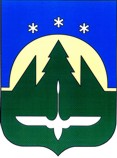 АДМИНИСТРАЦИЯ ГОРОДА ХАНТЫ-МАНСИЙСКАХанты-Мансийского автономного округа - ЮгрыПОСТАНОВЛЕНИЕот 28.07.2015										№848О внесении изменений впостановление Администрации города Ханты-Мансийскаот 31.12.2014 № 1316»В соответствии с Постановлением Правительства Российской Федерации от 26.02.2014 № 151 "О формировании и ведении базовых (отраслевых) перечней государственных и муниципальных услуг и работ, формировании, ведении и утверждении ведомственных перечней государственных услуг и работ, оказываемых и выполняемых федеральными государственными учреждениями, и об общих требованиях к формированию, ведению и утверждению ведомственных перечней государственных (муниципальных) услуг и работ, оказываемых и выполняемых государственными учреждениями субъектов Российской Федерации (муниципальными учреждениями)", руководствуясь статьей 71 Устава города Ханты-Мансийска:1.Внести в постановление Администрации города Ханты-Мансийска от 31.12.2014 № 1316 "Об утверждении порядка формирования, ведения и утверждения ведомственных перечней муниципальных услуг и работ, оказываемых и выполняемых муниципальными учреждениями города Ханты-Мансийска» следующие изменения:1.1.Пункт 2 постановления изложить в следующей редакции:«2. Органам Администрации города Ханты-Мансийска, осуществляющим бюджетные полномочия главного распорядителя бюджетных средств, в ведении которых закреплены муниципальные бюджетные и автономные учреждения, а также казенные учреждения, в отношении которых принято решение о формировании для них муниципальных заданий, в срок не позднее 2 месяцев с момента представления доступа к информационной системе через единых портал бюджетной системы Российской Федерации (www.budget.gov.ru) в информационно-телекоммуникационной сети Интернет разработать и утвердить ведомственные перечни муниципальных услуг и работ, оказываемых и выполняемых муниципальными учреждениями города Ханты-Мансийска в качестве основных видов деятельности, в соответствии с настоящим постановлением.».2.Настоящее постановление вступает в силу после дня его официального опубликования.Глава Администрациигорода Ханты-Мансийска                                                                           М.П.Ряшин